Анотація навчального курсуНабуті компетентностіВнаслідок вивчення даного навчального курсу здобувач вищої освіти набуде таких компетентностей:навички працювати з навчальною, методичною та науковою літературою; аналізувати і узагальнювати вивчене з метою підвищення свого професійного рівня;уміння прогнозувати і моделювати виховну діяльність;навички спиратися у виховному процесі на основні принципи виховання, ураховувати закономірності;готовність і здатність до організації виховного процесу в учнівському колективі на засадах співтворчої, діалогічної взаємодії; уміння створювати педагогічні умови для виховання як формування ціннісної свідомості учнів, як під час класних, так і під час позакласних заходів;уміння обирати оптимальні методи виховання;уміння використовувати різноманітні форми виховної роботи; здатність бачити виховну задачу і швидко визначати шляхи її вирішення. Структура курсуРекомендована літератураБех І.Д. Виховання особистості: Підручник. К.: Либідь, 2008. 848 с.Вишневський О. Теоретичні основи сучасної української педагогіки: Навч. посіб. 3-тє вид., доопрац. і доп. К.: Знання, 2008. 566 с.Волкова Н. П. Педагогіка: Навч. посіб. Вид. 2-ге, перероб., доп. К.: Академвидав, 2007. 616 с. (Альма-матер).Галузинський В.М., Євтух М.Б. Педагогіка: теорія та історія. Рівне.1996.Карпенчук С. Г. Теорія і методика виховання: Навч. посіб. 2-ге вид., допов. і переробл. К.: Вища шк., 2005. 343 с.Кузьмінський А.І., Омеляненко В.Л. Педагогіка: Підручник. К.: Знання-Прес, 2003.  Маценко Л.М. Теорія і методика виховання : навчальний посібник. Вид. 3-тє, доп., перероб. Київ : ЦП «Компринт», 2019. 319 с. Мистецтво виховання Людини: колективна монографія / Г. П. Шевченко, В. М. Алфімов, Т. Л. Антоненко, М. В. Безугла, Є. А. Зеленов, О. П. Лучанінова, Н. Є. Миропольська, С. С. Рашидова, І. О. Сафонова, Г. С. Тарасенко, Т. Г. Тюріна. – К.: Вид-во «Педагогічна думка», 2017. 224 с. Рашидов С.Ф., Рашидова С.С.  Виховання як формування ціннісної свідомості // Духовність особистості: методологія, теорія і практика: збірник наукових праць / Гол. редактор Г.П.Шевченко. Сєвєродонецьк: вид-во СНУ ім. В. Даля, 2017. Вип. 6 (81). С. 180-186. Суходольська Л.В., Фіцула М.М. Методика виховної роботи. Тернопіль, 1998. Фіцула М. М. Педагогіка.: Навч. посіб. К.: Академія, 2001. 528 с.Додаткова літератураВащенко Г. Виховний ідеал: Підруч. для педагогів, вихователів, молоді і батьків. 3-тє вид. Полтава: Полтав. вісн., 1994.  Т. 1. 191 с.Вишневський О. Сучасне українське виховання. Педагогічні нариси. Львів, 1996.Зязюн І. А. Педагогіка добра: ідеали і реалії. Наук.-метод, посіб. К.: МАУП, 2000. 312 с.Макаренко А. С. Лекції про виховання дітей. Твори: В 7 т. К., 1957. Макаренко А. С. Методика виховної роботи. К.: Рад. шк., 1990.Матюша І.К. Гуманізація виховання й навчання в загальноосвітній школі: Навч. посібник. К., 1995.Мойсеюк Н. Є. Педагогіка: Навч. посіб. 3-тє вид., допов. К.: КДНК, 2001. 608 с.Лучанінова О.П., Рашидова С.С. Виховні аспекти формування сучасного студента як професіонала та особистості / Електронне наукове фахове видання «Адаптивне управління: теорія і практика». Серія «Педагогіка». Харків. №10(19).  2020 (24 с.)Рашидова С.С. Виховання людини культури засобами художньої літератури / Духовність особистості: методологія, теорія і практика / Гол. редактор Г.П.Шевченко. Сєвєродонецьк: вид-во СНУ ім. В. Даля, 2016. Вип. 6 (75). С. 159-170.Рашидова С.С.Формування художніх потреб засобами художньої літератури в світлі виховання культурної особистості майбутнього педагога // Духовність особистості: методологія, теорія і практика: збірник наукових праць / За матеріалами ІХ Міжнародної науково-практичної конференції«Культурна особистість у світлі виховання, освіти і духовної безпеки» (23 травня 2018 року, м. Київ); Ч.ІІ / Гол. редактор Г.П. Шевченко. Вип. 3 (84). Сєвєродонецьк: вид-во СНУ ім. В. Даля, 2018. С.213-222.Рашидова С.С. Студенти педагогічних спеціальностей як особлива соціокультурна спільність// Духовність особистості: методологія, теорія і практика: збірник наукових праць / Гол. редактор Г.П.Шевченко. Вип. 3 (90). Сєвєродонецьк: вид-во СНУ ім. В. Даля, 2019. С.127-146.Рашидова С. С. Основні концептуальні положення й ідеї виховання особистості в ученні Г.П.  Шевченко /Духовність особистості: методологія, теорія і практика : збірник наукових праць / Гол. редактор Г. П. Шевченко. Вип. 2 (95).  Сєвєродонецьк: вид-во СНУ ім. В. Даля, 2020. 260 с. Рашидова С.С. Образ майбутнього педагога й особливості педагогічної професії // Виховання духовної краси майбутнього професіонала (до 20-річчя Науково-дослідного інституту духовного розвитку людини Східноукраїнського національного університету імені Володимира Даля): матеріали Всеукраїнської науково-практичної інтернет-конференції з міжнародною участю (м. Покровськ, 15 жовтня 2019 року). Покровськ: ДВНЗ «ДонНТУ», 2019. С.39-44.Сухомлинська О.В. Виховання як соціальний процес: особливості сучасних трансформаційних змін [Електронний ресурс]. Режим доступу: www.knukim.edu.ua/conferences_2004_proceedings Шевченко Г. П., Рашидова С. С. Духовні основи патріотичного виховання: монографія / Шевченко Г. П., Рашидова С. С.  Луганськ: вид-во «НОУЛІДЖ», 2012. 198 с. Оцінювання курсуЗа виконання запланованих з курсу завдань студент може отримати визначену кількість балів:Шкала оцінювання студентівПолітика курсуСилабус курсу:Силабус курсу: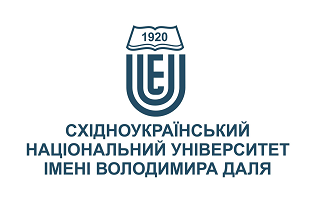 ТЕОРІЯ ТА МЕТОДИКА ВИХОВНОЇ РОБОТИТЕОРІЯ ТА МЕТОДИКА ВИХОВНОЇ РОБОТИСтупінь вищої освіти:БакалаврБакалаврСпеціальність: 015.39 – Професійна освіта. Цифрові технології015.39 – Професійна освіта. Цифрові технологіїРік підготовки:22Семестр викладання:ВеснянийВеснянийКількість кредитів ЄКТС:33Мова(-и) викладання:УкраїнськаУкраїнськаВид семестрового контролюІспитІспитsvetlana101068@gmail.com066-669-07-26електронна адресаелектронна адресателефонЦілі вивчення курсу:Мета – розкрити теоретико-методологічні та методичні засади виховання як невід'ємної частини педагогічного процесу й озброїти майбутнього вчителя загальноосвітньої школи необхідними знаннями і компетенціями щодо організації практико-виховної діяльності зі школярами.Основні завдання: ознайомити здобувачів вищої освіти з основними категоріями дисципліни, сучасними концепціями виховання; розкрити сутність, зміст, основні ознаки виховання як формування ціннісної свідомості; проаналізувати виховання як процес; розкрити мету, завдання і напрями виховання; загальні закономірності та принципи виховання; ознайомити з основами методики виховання: поняттям про методи, їх класифікацію та вибір; сутністю, змістом, класифікацією форм виховання;розкрити ознаки учнівського колективу, основи мистецтва виховання колективу і в колективі; схарактеризувати діяльність класного керівника в реаліях сучасної школи;підготувати здобувачів вищої освіти до організації практико-виховної діяльності у загальноосвітній школі.Результати навчання:знати: сутність, зміст, основні ознаки виховання як формування ціннісної свідомості; основні характеристики виховання як процесу; мету, завдання і напрями виховання; загальні закономірності та принципи виховання; методи, їх класифікацію та правила вибору; сутність, зміст, класифікацію форм виховання; особливості та ознаки учнівського колективу; особливості діяльності та функції класного керівника;вміти: організовувати виховний процес в реаліях сучасної школи; оптимально ефективно обирати методи і форми виховання; поєднувати у практико-виховній діяльності традиційні і нетрадиційні методи і форми; вибудовувати  виховний процес, спираючись на основні виховні принципи і з урахуванням закономірностей виховання; вирішувати педагогічні завдання, пов’язані з вихованням сучасних школярів під час класних і позакласних заходів.Передумови до початку вивчення:Загальні основи педагогіки; загальні основи психології№ТемаГодини (Л/ПЗ)Стислий змістІнструменти і завданняТеоретико-методологічні засади виховання 2/2Вступ. Теорія і методика виховання як складова педагогіки.Поняття виховання: історія, етимологія, трактування. Виховання як формування ціннісної свідомості. Виховання і соціалізаціяСучасні концепції вихованняОпорний план-конспект; складання словника основних понять.Обговорення основних і проблемних питань 2-3Виховання як процес 4/2І. Сутність виховання як процесу. Основні ознаки виховання як педагогічного явища.Етапи виховного процесу.ІІ. Мета і завдання виховання.Зміст і напрями виховної роботи.Закономірності та принципи виховання.Діагностика та оцінка результатів виховання.Опорний план-конспект; складання словника основних понять.Обговорення основних і проблемних питань.4Організаційні форми виховної роботи2/2Форми виховання: сутність поняття, його зміст і класифікація.Поняття позакласної та позашкільної виховної роботи.Масові, групові та індивідуальні форми виховної роботи.Опорний план-конспект; складання словника основних понять.Обговорення основних питань, виконання творчих завдань. 5Методи виховання2/6Лекція:Поняття про метод виховання.Різні підходи до класифікації методів виховання.Класифікації методів вихованняВибір методів виховання.П/З:1. Методи формування свідомості і самосвідомості2. Методи організації діяльності та спілкування3. Методи емоційного стимулювання в діяльностіОпорний план-конспект; складання словника основних понять.Обговорення основних питань, виконання проблемно-творчих завдань, аналіз педагогічних ситуацій.6Учнівський колектив і виховна. Основи виховання   колективу і в колективі2/1Сутність і типи колективів. Характерні риси первісного колективу (колективу класу).Вчення А.С. Макаренка про колектив: закони існування колективу; етапи розвитку колективу.В.О. Сухомлинський про традиції в житті колективу і принципи виховання шкільного колективу.Проблеми учнівського колективу.Органи учнівського самоврядування.Виховний вплив колективу.Опорний план-конспект; складання словника основних понять.Обговорення основних питань, виконання творчих завдань.7Діяльність класного керівника в  школі2/1Завдання і функції класного керівника Планування діяльностіНапрями і форми роботикласного керівника Класний керівник як координатор спільної виховної роботи школи і сім'ї.Опорний план-конспект; складання словника основних понять.Обговорення основних питань; виконання творчих завдань. Інструменти і завданняКількість балівДенна / заочна формаРобота під час семінару (практичного заняття): участь в обговоренні основних питань; виконання творчих завдань; розв’язання проблемних питань, педагогічних ситуацій7 занять х 10б.= 70 /10Виконання індивідуальних завдань під час самостійної роботи10 / 80Відповідь під час іспиту20Загальний бал100Сума балів за всі види навчальної діяльностіОцінка ECTSОцінка за національною шкалоюОцінка за національною шкалоюСума балів за всі види навчальної діяльностіОцінка ECTSдля екзамену, курсового проєкту (роботи), практикидля заліку90 – 100АвідмінноЗараховано82-89ВДобреЗараховано74-81СДобреЗараховано64-73DЗадовільноЗараховано60-63ЕЗадовільноЗараховано35-59FXнезадовільно з можливістю повторного складанняне зараховано з можливістю повторного складання0-34Fнезадовільно з обов’язковим повторним вивченням дисциплінине зараховано з обов’язковим повторним вивченням дисципліниПлагіат та академічна доброчесність:Під час виконання завдань студент має дотримуватись політики академічної доброчесності. Запозичення мають бути оформлені відповідними посиланнями. Списування, в тому числі робіт одногрупників, є забороненими.Студент може пройти певні онлайн-курси, які пов'язані з темами дисципліни, на онлайн-платформах. При поданні документу про проходження курсу студенту можуть бути перезараховані певні теми курсу та нараховані бали за завдання.Завдання і заняття:Всі завдання, передбачені програмою курсу, мають бути виконані своєчасно і оцінені в спосіб, зазначений вище. Аудиторні заняття (передбачені розкладом) мають відвідуватись регулярно. Пропущені заняття (з будь-яких причин) студент має право відпрацювати не пізніше останнього тижня поточного навчального семестру з отриманням відповідної оцінки. В разі поважної причини (хвороба, академічна мобільність тощо) терміни можуть бути збільшені за письмовим дозволом декана. Поведінка в аудиторії:На заняття студенти вчасно приходять до аудиторії, відповідно до діючого розкладу, та дотримуються вимог техніки безпеки.Під час занять студенти:є активними учасниками навчального процесу, що уважно слухають, записують, засвоюють, вивчають, аналізують, узагальнюють, обговорюють навчальний матеріал, взаємодіють, дискутують тощо;не відволікаються і не відволікають інших (студентів, викладача), не заважають ходу навчального заняття;виключають звук телефону;дотримуються інших загально прийнятих правил поведінки і культури взаємодії.Під час контролю знань студенти:мають бути підготовленими відповідно до вимог даного курсу;розраховують на власні знання;не заважають іншим;виконують усі вимоги контрольних заходів,  передбачених курсом.